Schulinternes Fachcurriculum Geographie Sek II 									(Stand April 2018)Klasse E1 A: Anthropozän – physische und humangeographische Systeme und die Wechselbeziehungen zwischen Gesellschaft und RaumKlasse E2B: Raumprägende Faktoren und raumverändernde Prozesse – nachhaltige Nutzung der Ressource Raum in NorddeutschlandKlasse Q1.1C: Wirtschaftsräumliche Dynamiken und ihre Auswirkungen in EuropaKlasse Q1.2D: Fragmentierung in der Einen Welt – EntwicklungschancenKlasse Q2.1E: Globalisierung und Regionalisierung – Vernetzung der Welt und ihre räumlichen AuswirkungenKlasse Q2.2F: Lebensstile und ihre Raumwirksamkeit im 21. Jahrhundert: Gegenwart und Zukunft auf der Erde nachhaltig gestalten lernen	Die Operatoren im Fach Geographie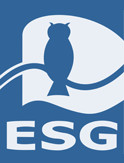 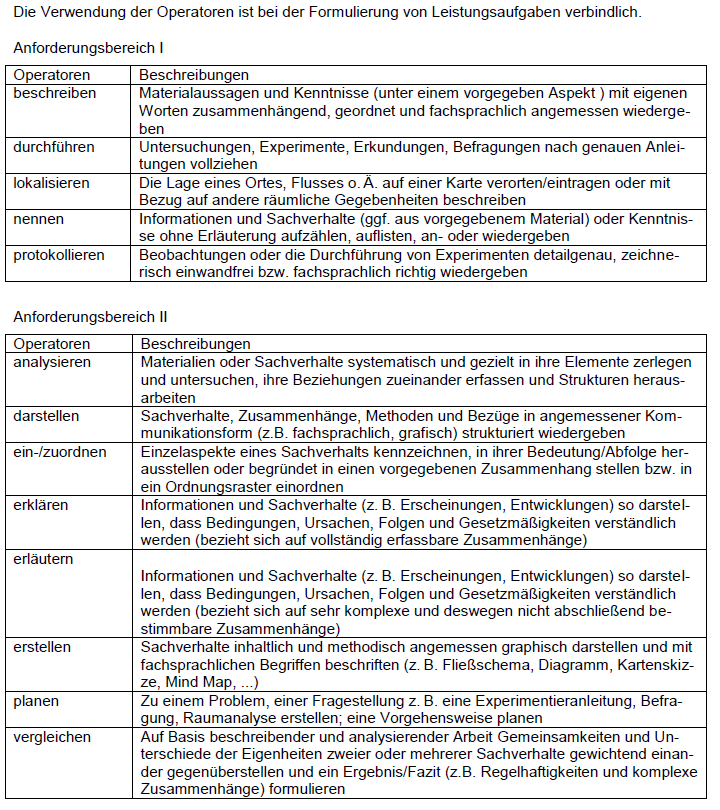 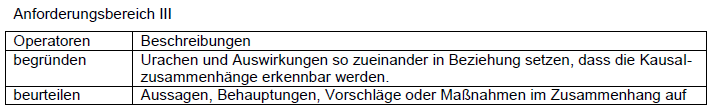 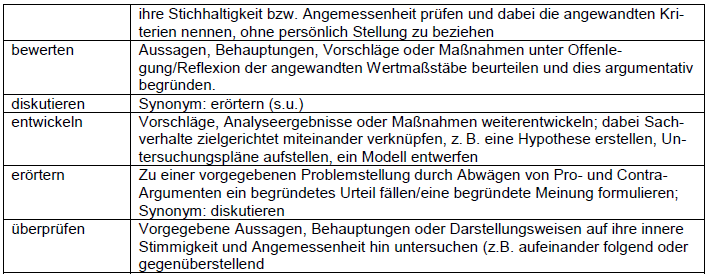 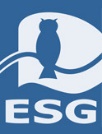 Bewertungsschema für die laufende Kursarbeit im Fach GeographieNotenvorschlag Schüler:		Note:			Unterschrift Lehrkraft:				Unterschrift Erziehungsberechtigte/r (optional):Ermittlung der Zensuren in schriftlichen Leistungsüberprüfungen des Faches GeographieVerbindliche ThemenMögliche InhalteMögliche BegriffeVerbindliche KompetenzenDer Globale Wandel im Überblick – die Herausforderungen des 21. JahrhundertsGeographie – ein vernetztes FachDer Globale Wandel im Überblick und seine HauptursachenDas Anthropozän – der Einfluss des Menschen auf die natürliche UmweltLeitbild „Gegenwart und Zukunft auf der Erde nachhaltig gestalten“Physische Geographie, Humangeographie, Globaler Wandel, Tragfähigkeit, Club of Rome, Anthropozän, Dimensionen der Nachhaltigkeit: Ökonomie, Ökologie, Soziales, Nachhaltigkeitsdreieck, ResilienzDie Schülerinnen und Schüler können…F (S1) wesentliche globale Veränderungsprozesse im Zeitalter des Anthropozäns beschreiben und erläuternF (S2) das komplexe Zusammenwirken von Geofaktoren in einem Geosystem unter Einfluss der Raumnutzung als Eingriff in geoökologische Kreisläufe analysierenM (S2) Diskurse, die unterschiedliche Wahrnehmungen zu Aspekten des globalen Wandels ausdrücken, in ihren Argumentationslogiken und verwendeten Stilmitteln analysierenK (S2) Recherchen zu Aspekten des Globalen Wandels wissenschaftsorientiert aufbereiten und präsentierenB (S1) Eingriffe in geoökologische Kreisläufe vor dem Hintergrund der Nachhaltigkeitsdimensionen mit Blick in die Zukunft und einer intergenerationellen Gerechtigkeit bewertenB (S2) auf Basis der vier Raumkategorien Aspekte des Globalen Wandels interpretierenH (S1) erproben Informationshandeln zu Diskursen von Aspekten des Globalen WandelsGeofaktoren Klima, Wasser, Boden im Globalen Wandel – Wechselbeziehungen mit gesellschaftlichen Aktivitäten und nachhaltige Lösungs- und HandlungsansätzeKlima – Klimawandel und Globale Erwärmung / Reduzierung der globalen ErwärmungKlimamodelle und ihre AussagekraftWasser – Wassermangel und Überschwemmungen / Schutz vor Sturmfluten und Hochwasser / Menschenrecht Wasser – Sicherung der zukünftigen WasserversorgungBoden – Bodennutzungen und Flächenversiegelung / Erhalt der Ressource BodenAnthropogener Treibhauseffekt, Treibhausgase, graue Emissionen, Albedoeffekt, Kohlenstoffdioxidsenke, eustatischer und eusterischer Meeresspiegelanstieg, IPCC, Bodendegradation, Renewables, Emissionshandel, Wasseraufbereitung, food crops, (angepasste Landwirtschaft), Partizipation, InformationshandelnDie Schülerinnen und Schüler können…F (S1) wesentliche globale Veränderungsprozesse im Zeitalter des Anthropozäns beschreiben und erläuternF (S2) das komplexe Zusammenwirken von Geofaktoren in einem Geosystem unter Einfluss der Raumnutzung als Eingriff in geoökologische Kreisläufe analysierenM (S2) Diskurse, die unterschiedliche Wahrnehmungen zu Aspekten des globalen Wandels ausdrücken, in ihren Argumentationslogiken und verwendeten Stilmitteln analysierenK (S2) Recherchen zu Aspekten des Globalen Wandels wissenschaftsorientiert aufbereiten und präsentierenB (S1) Eingriffe in geoökologische Kreisläufe vor dem Hintergrund der Nachhaltigkeitsdimensionen mit Blick in die Zukunft und einer intergenerationellen Gerechtigkeit bewertenB (S2) auf Basis der vier Raumkategorien Aspekte des Globalen Wandels interpretierenH (S1) erproben Informationshandeln zu Diskursen von Aspekten des Globalen WandelsVerbindliche ThemenMögliche InhalteMögliche BegriffeVerbindliche KompetenzenRegionale/lokale Beispiele für nachhaltige Raumnutzung und Raumnutzungskonflikte in Metropolen und Stadt-/Land-Kontinuum, RaumplanungsbeispieleRegionales/lokales Beispiel für einen RaumplanungskonfliktStandortentwicklung im Einzelhandel – City, grüne WieseAktuelle Prozesse in der Stadt und auf dem Land: Suburbanisierung, Reurbanisierung und GentrifizierungDurchführung einer problemorientierten RaumanalyseRaumnutzungskonflikte, Daseinsgrundfunktionen, Akteure, Bürgerbeteiligung, Standortfaktoren, Mall, Outlet Center, Gentrifizierung, Segregation, Metropolisierung, Demographischer Wandel, Raumkonzepte: Container, System von Lagebeziehungen, Wahrnehmung, KonstruktionDie Schülerinnen und Schüler können…F (S5) Grundsätze, Ziele und Instrumente von Raumordnung und strategischer Stadt-/Siedlungs-/Landschafts-/Naturschutzplanung in Deutschland und Schleswig-Holstein vergleichend beschreibenF (S7) ausgewählte Landschafts-/Naturschutzplanungen analysierenF (S8) lokale/regionale Raumnutzungskonflikte in Norddeutschland analysieren und aus verschiedenen Perspektiven erläuternM (S4) problem- und leitfragenorientiert eine Raumanalyse zu Raumplanungsprojekten in Norddeutschland durchführenM (S5) auf Basis einer Raumanalyse Szenarien zur Raumentwicklung entwickelnK (S4) in der Argumentation stringent und unter Verwendung der Fachsprache Diskurse zu Raumnutzungskonflikten diskutierenB (S5) eigene Positionen zu Raumnutzungskonflikten werteorientiert entwickeln und begründenH (S2) erproben Partizipationshandeln zu lokalen/regionalen raumordnungspolitischen EntscheidungenGrundsätze, Ziele und Instrumente der Raumordnung – Möglichkeiten und Grenzen der SteuerungGrundsätze und Ziele der Raumordnung in Deutschland und Schleswig-HolsteinEntwicklungsachsen als Wege des WachstumsVorranggebiete in Schleswig-HolsteinFlächennutzungsplan und BebauungsplanMöglichkeiten und Grenzen der SteuerungLeitbilder der Raumordnung, Landesentwicklungsplan, Zentralität, Bedeutungsüberschuss, Achsenkonzept, Vorranggebiet, Eignungsgebiet, Landschaftsverbrauch, PartizipationDie Schülerinnen und Schüler können…F (S5) Grundsätze, Ziele und Instrumente von Raumordnung und strategischer Stadt-/Siedlungs-/Landschafts-/Naturschutzplanung in Deutschland und Schleswig-Holstein vergleichend beschreibenF (S7) ausgewählte Landschafts-/Naturschutzplanungen analysierenF (S8) lokale/regionale Raumnutzungskonflikte in Norddeutschland analysieren und aus verschiedenen Perspektiven erläuternM (S4) problem- und leitfragenorientiert eine Raumanalyse zu Raumplanungsprojekten in Norddeutschland durchführenM (S5) auf Basis einer Raumanalyse Szenarien zur Raumentwicklung entwickelnK (S4) in der Argumentation stringent und unter Verwendung der Fachsprache Diskurse zu Raumnutzungskonflikten diskutierenB (S5) eigene Positionen zu Raumnutzungskonflikten werteorientiert entwickeln und begründenH (S2) erproben Partizipationshandeln zu lokalen/regionalen raumordnungspolitischen EntscheidungenZukunftswerkstatt – Ideen und Visionen für ein nachhaltiges Leben im NahraumAktuelle Situation vor OrtSammlung von Visionen und IdeenÜberprüfung der UmsetzbarkeitBewertung im Sinne der NachhaltigkeitDie Schülerinnen und Schüler können…F (S5) Grundsätze, Ziele und Instrumente von Raumordnung und strategischer Stadt-/Siedlungs-/Landschafts-/Naturschutzplanung in Deutschland und Schleswig-Holstein vergleichend beschreibenF (S7) ausgewählte Landschafts-/Naturschutzplanungen analysierenF (S8) lokale/regionale Raumnutzungskonflikte in Norddeutschland analysieren und aus verschiedenen Perspektiven erläuternM (S4) problem- und leitfragenorientiert eine Raumanalyse zu Raumplanungsprojekten in Norddeutschland durchführenM (S5) auf Basis einer Raumanalyse Szenarien zur Raumentwicklung entwickelnK (S4) in der Argumentation stringent und unter Verwendung der Fachsprache Diskurse zu Raumnutzungskonflikten diskutierenB (S5) eigene Positionen zu Raumnutzungskonflikten werteorientiert entwickeln und begründenH (S2) erproben Partizipationshandeln zu lokalen/regionalen raumordnungspolitischen EntscheidungenVerbindliche ThemenMögliche InhalteMögliche BegriffeVerbindliche KompetenzenWirtschaftsräume im Wandel: Transformation, Tertiärisierung, Quartärisierung, Clusterbildung, räumliche DisparitätenDie EU – ein Wirtschaftsraum mit räumlichen DisparitätenAusgewählte Wirtschaftsräume im StrukturwandelAusgewählte Wirtschaftsräume im Transformationsprozess Cluster als Motor für WirtschaftsräumeSWOT-Analyse, TTT-Index, Kreative Klasse, Aufwertungsstrategien, Standortfaktoren, FuE, Wirtschaftssektoren, Monostruktur, Diversifizierung, Cluster, Synergieeffekte, Strukturwandel, Transformation, NUTS-Ebenen, Blaue BananeDie Schülerinnen und Schüler können…F (S13) Tertiärisierung und Quartärisierung in Wirtschaftsräumen Europas modellorientiert (Kondratieff-Zyklen, Clusterbildung) darlegenO (S3) kennen grundlegende Raummuster und Raummodelle wirtschaftsräumlicher Differenzierung in EuropaM (S8) aktuelle wirtschaftsräumliche Statistiken zu Europa recherchieren, zielgerichtet auswerten und in thematischen Karten (WebGIS) darstellenM (S9) eine problem- und leitfragenorientierte SWOT-Analyse durchführenB (S7) wirtschaftsräumliche Entwicklungen in ihren sozialen, ökonomischen und ökologischen Kontexten bewertenB (S8) Maßnahmen der EU-Regional- und Strukturförderung bewertenB (S9) eigene Position zur innereuropäischen Migration werteorientiert entwickeln und begründenH (S4) erproben bürgerschaftliches Handeln zu umwelt- und sozialverträglichen Wirtschaftsweisen eines europäischen UnternehmensZukunftschancen durch EU-Regional- und StrukturförderungDie Ziele der EU-StrategieEU-Förderung in Schleswig-HolsteinEU-Förderung in weniger entwickelten RegionenAktuelles Fallbeispiel der EU-FörderungNachhaltige Zukunftschancen durch EU-FörderungEU-2020-Strategie, Regional- und Strukturfonds, FörderkriterienDie Schülerinnen und Schüler können…F (S13) Tertiärisierung und Quartärisierung in Wirtschaftsräumen Europas modellorientiert (Kondratieff-Zyklen, Clusterbildung) darlegenO (S3) kennen grundlegende Raummuster und Raummodelle wirtschaftsräumlicher Differenzierung in EuropaM (S8) aktuelle wirtschaftsräumliche Statistiken zu Europa recherchieren, zielgerichtet auswerten und in thematischen Karten (WebGIS) darstellenM (S9) eine problem- und leitfragenorientierte SWOT-Analyse durchführenB (S7) wirtschaftsräumliche Entwicklungen in ihren sozialen, ökonomischen und ökologischen Kontexten bewertenB (S8) Maßnahmen der EU-Regional- und Strukturförderung bewertenB (S9) eigene Position zur innereuropäischen Migration werteorientiert entwickeln und begründenH (S4) erproben bürgerschaftliches Handeln zu umwelt- und sozialverträglichen Wirtschaftsweisen eines europäischen UnternehmensMigration – Ursache und räumliche Auswirkungen (lokal bis global)Migration vor OrtMigration in EuropaTranslokalität in EuropaMigration von Afrika nach EuropaWeltweite Beispiele für Umweltmigration Weltweite Beispiele für BildungsmigrationWeltweite Beispiele für Land-Stadt-WanderungenPush/Pull-Faktoren, (freiwillige vs. Gezwungene Migration), temporäre und zirkuläre Migration, brain drain, brain gain, Multi- und Translokalität, Flüchtling, Bildungsmigration, Umweltmigration, Die Schülerinnen und Schüler können…F (S13) Tertiärisierung und Quartärisierung in Wirtschaftsräumen Europas modellorientiert (Kondratieff-Zyklen, Clusterbildung) darlegenO (S3) kennen grundlegende Raummuster und Raummodelle wirtschaftsräumlicher Differenzierung in EuropaM (S8) aktuelle wirtschaftsräumliche Statistiken zu Europa recherchieren, zielgerichtet auswerten und in thematischen Karten (WebGIS) darstellenM (S9) eine problem- und leitfragenorientierte SWOT-Analyse durchführenB (S7) wirtschaftsräumliche Entwicklungen in ihren sozialen, ökonomischen und ökologischen Kontexten bewertenB (S8) Maßnahmen der EU-Regional- und Strukturförderung bewertenB (S9) eigene Position zur innereuropäischen Migration werteorientiert entwickeln und begründenH (S4) erproben bürgerschaftliches Handeln zu umwelt- und sozialverträglichen Wirtschaftsweisen eines europäischen UnternehmensVerbindliche ThemenMögliche InhalteMögliche BegriffeVerbindliche KompetenzenDie Schülerinnen und Schüler können…F (S19) den Entwicklungsstand eines Landes auf Basis demografischer, sozialer, wirtschaftliche und ökologischer Kriterien erläuternF (S23) Metropolisierungs- und Marginalisierungs- und Fragmentierungsprozesse in Megastädten der Welt vor dem Hintergrund regionaler Disparitäten und Migration erläuternO (S5) Kartendarstellungen unterschiedlichen Abstraktionsgrades zur Metropolisierung, Marginalisierung und Fragmentierung zu Megastädten in Ländern des Südens auswertenM (S12) Indikatoren zum Entwicklungsstand von Ländern (z.B. HDI, Environmental Planet Index (EPI), Happy Planet Index) recherchieren und in thematischen Karten (ggf. auf Basis eines Web GIS) darstellenK (S7) die die Differenziertheit der Einen Welt darstellenden Raumordnungsmuster (z.B: Erste Welt, Dritte Welt, Kulturerdteile, Fragmentierung nach Scholz) und Begrifflichkeiten (Entwicklungsländer, Schwellenländer, (Post-)Industrieländer, Länder des Südens, Länder des Nordens, Raumfragmente nach Scholz) diskutierenB (S11) Entwicklungswege und Entwicklungsstrategien kriterienorientiert bewertenB (S13) eigene Positionen zur Entwicklungszusammenarbeit entwickeln und begründenH (S5) erproben Informationshandeln, ggf. auch in Verbindung mit politischem bzw. bürgerschaftlichem Handeln, in einem Projekt der EntwicklungszusammenarbeitWeltweite Disparitäten und ihre Indikatoren – eine Herausforderung, Metropolisierung und MarginalisierungWeltweite Disparitäten – Indikatoren und KlassifizierungenBevölkerungswachstum – eine globale HerausforderungErnährungssicherheit – eine globale HerausforderungMetropolisierung und Marginalisierung – eine globale HerausforderungFragmentierte Entwicklung, Eine Welt, Human Development Index, BIP/Kopf, Happy Planet Index, sogenannte Entwicklungs-, Schwellen-, (Post-)Industrieländer, Länder des Nordens/des Südens, Modell des demografischen Übergangs, Tragfähigkeit, land grabbing, cash crops, Subsistenzwirtschaft, Megacity, Primatstadt, Marginalisierung, Squatter-SiedlungDie Schülerinnen und Schüler können…F (S19) den Entwicklungsstand eines Landes auf Basis demografischer, sozialer, wirtschaftliche und ökologischer Kriterien erläuternF (S23) Metropolisierungs- und Marginalisierungs- und Fragmentierungsprozesse in Megastädten der Welt vor dem Hintergrund regionaler Disparitäten und Migration erläuternO (S5) Kartendarstellungen unterschiedlichen Abstraktionsgrades zur Metropolisierung, Marginalisierung und Fragmentierung zu Megastädten in Ländern des Südens auswertenM (S12) Indikatoren zum Entwicklungsstand von Ländern (z.B. HDI, Environmental Planet Index (EPI), Happy Planet Index) recherchieren und in thematischen Karten (ggf. auf Basis eines Web GIS) darstellenK (S7) die die Differenziertheit der Einen Welt darstellenden Raumordnungsmuster (z.B: Erste Welt, Dritte Welt, Kulturerdteile, Fragmentierung nach Scholz) und Begrifflichkeiten (Entwicklungsländer, Schwellenländer, (Post-)Industrieländer, Länder des Südens, Länder des Nordens, Raumfragmente nach Scholz) diskutierenB (S11) Entwicklungswege und Entwicklungsstrategien kriterienorientiert bewertenB (S13) eigene Positionen zur Entwicklungszusammenarbeit entwickeln und begründenH (S5) erproben Informationshandeln, ggf. auch in Verbindung mit politischem bzw. bürgerschaftlichem Handeln, in einem Projekt der EntwicklungszusammenarbeitWege der Entwicklung – Entwicklungsstrategien und EntwicklungszusammenarbeitSustainable Development Goals der UN Entwicklung durch BildungEntwicklung durch InnovationEntwicklung durch RohstoffeEntwicklung durch TourismusEntwicklungszusammenarbeit – eine DiskursanalyseAlphabetisierung, Mikrokredite, terms of trade, Diversifizierung, good governance, Initial-, Konsolidierungs-, Wachstumsphase, nachhaltiger Tourismus Die Schülerinnen und Schüler können…F (S19) den Entwicklungsstand eines Landes auf Basis demografischer, sozialer, wirtschaftliche und ökologischer Kriterien erläuternF (S23) Metropolisierungs- und Marginalisierungs- und Fragmentierungsprozesse in Megastädten der Welt vor dem Hintergrund regionaler Disparitäten und Migration erläuternO (S5) Kartendarstellungen unterschiedlichen Abstraktionsgrades zur Metropolisierung, Marginalisierung und Fragmentierung zu Megastädten in Ländern des Südens auswertenM (S12) Indikatoren zum Entwicklungsstand von Ländern (z.B. HDI, Environmental Planet Index (EPI), Happy Planet Index) recherchieren und in thematischen Karten (ggf. auf Basis eines Web GIS) darstellenK (S7) die die Differenziertheit der Einen Welt darstellenden Raumordnungsmuster (z.B: Erste Welt, Dritte Welt, Kulturerdteile, Fragmentierung nach Scholz) und Begrifflichkeiten (Entwicklungsländer, Schwellenländer, (Post-)Industrieländer, Länder des Südens, Länder des Nordens, Raumfragmente nach Scholz) diskutierenB (S11) Entwicklungswege und Entwicklungsstrategien kriterienorientiert bewertenB (S13) eigene Positionen zur Entwicklungszusammenarbeit entwickeln und begründenH (S5) erproben Informationshandeln, ggf. auch in Verbindung mit politischem bzw. bürgerschaftlichem Handeln, in einem Projekt der EntwicklungszusammenarbeitVerbindliche ThemenMögliche InhalteMögliche BegriffeVerbindliche KompetenzenGlobale Orte – Global Cities als räumliche Zentren der GlobalisierungGlobalisierung und RegionalisierungGlobale Fragmentierung – Gewinner und VerliererNew York oder London – die Alpha++-Global CitiesRegionale Fragmentierung in einem globalisierten oder globalem OrtGlobalisierung, Regionalisierung, Welthandel, Triade, Fragmentierung, globale und globalisierte Orte, Global City, Global Player, Headquarter, F.I.R.E.-Sektor, command-and control-Funktion, Global-City-IndexDie Schülerinnen und Schüler können…F (S29) den Prozess der Globalisierung indikatorengestützt und räumlich differenziert analysierenF (S32) Globalisierung im primären, sekundären und tertiären Sektor in ihren ökonomischen, sozialen und geoökologischen Raumwirksamkeiten für globalisierte Regionen/globalisierte Orte charakterisierenO (S6) thematische Karten zur Globalisierung vor dem Hintergrund unterschiedlicher Sichtweisen zur Globalisierung auswertenM (S15) eine virtuelle Exkursion in eine Global City/globalisierten Ort leitfragenorientiert durchführenK (S9) Chancen und Risiken von Globalisierung räumlich differenzierend und aus unterschiedlichen Perspektiven diskutierenB (S15) Globalisierung inhärente Entwicklungschancen – und -risiken räumlich differenziert und werteorientiert beurteilenB (S17) Alltagshandeln und ihre Raumwirksamkeit im Zeitalter der Globalisierung bewertenH (S6) erproben Informations- und bürgerschaftliches Handeln im Kontext der Raumwirksamkeit eines Global PlayersGlobalisierte Orte – Produktionsstätten und Werkbänke der GlobalisierungDirektinvestitionen – Entwicklungschancen und -risikenChinas Rolle in der GlobalisierungAfrika in der GlobalisierungProduktionsstätten der TextilindustrieAktuelles Beispiel eines globalisierten OrtesGlobalisierte Orte, Peripherie, ADI, Sonderwirtschaftszone, Cluster, BRICS, globale Standortkonkurrenz, Outsourcing, Offshoring, verlängerte Werkbank, Wertschöpfungskette, Terms of TradeDie Schülerinnen und Schüler können…F (S29) den Prozess der Globalisierung indikatorengestützt und räumlich differenziert analysierenF (S32) Globalisierung im primären, sekundären und tertiären Sektor in ihren ökonomischen, sozialen und geoökologischen Raumwirksamkeiten für globalisierte Regionen/globalisierte Orte charakterisierenO (S6) thematische Karten zur Globalisierung vor dem Hintergrund unterschiedlicher Sichtweisen zur Globalisierung auswertenM (S15) eine virtuelle Exkursion in eine Global City/globalisierten Ort leitfragenorientiert durchführenK (S9) Chancen und Risiken von Globalisierung räumlich differenzierend und aus unterschiedlichen Perspektiven diskutierenB (S15) Globalisierung inhärente Entwicklungschancen – und -risiken räumlich differenziert und werteorientiert beurteilenB (S17) Alltagshandeln und ihre Raumwirksamkeit im Zeitalter der Globalisierung bewertenH (S6) erproben Informations- und bürgerschaftliches Handeln im Kontext der Raumwirksamkeit eines Global PlayersTransportwesen, Kommunikation und Logistik – Knotenpunkte und Schlagadern der GlobalisierungHäfen als Knotenpunkte eines globalisierten OrtesKommunikation als Basis der GlobalisierungLogistik zur Steuerung des TransportwesensAktuelles Beispiel für eine globale WarenketteNachhaltige Strategien und GestaltungsoptionenContainerisierung, TEU/FEU, Hub-and-Spoke-System, Drehscheibe, Tiefwasserhafen, Feederverkehr, Loco-Verkehr, Hinterlandanbindung, Dienstleistungsrucksack, World-Wide-Web, multimodale Transportkette, Logistikzentrum, just-in-time/-sequence, Passage, Kanal, globale WarenketteDie Schülerinnen und Schüler können…F (S29) den Prozess der Globalisierung indikatorengestützt und räumlich differenziert analysierenF (S32) Globalisierung im primären, sekundären und tertiären Sektor in ihren ökonomischen, sozialen und geoökologischen Raumwirksamkeiten für globalisierte Regionen/globalisierte Orte charakterisierenO (S6) thematische Karten zur Globalisierung vor dem Hintergrund unterschiedlicher Sichtweisen zur Globalisierung auswertenM (S15) eine virtuelle Exkursion in eine Global City/globalisierten Ort leitfragenorientiert durchführenK (S9) Chancen und Risiken von Globalisierung räumlich differenzierend und aus unterschiedlichen Perspektiven diskutierenB (S15) Globalisierung inhärente Entwicklungschancen – und -risiken räumlich differenziert und werteorientiert beurteilenB (S17) Alltagshandeln und ihre Raumwirksamkeit im Zeitalter der Globalisierung bewertenH (S6) erproben Informations- und bürgerschaftliches Handeln im Kontext der Raumwirksamkeit eines Global PlayersVerbindliche ThemenMögliche InhalteMögliche BegriffeVerbindliche KompetenzenNachhaltiges Wohnen und nachhaltiges Wirtschaften (Corporate Social Responsibility, Social Entrepreneurship)Beispiele für nachhaltiges WohnenCorporate Social Responsibility – Global Player und NachhaltigkeitBeispiele für Social EntrepreneurshipNachhaltige Stadtentwicklung, Mehrgenerationen-Modell, co-housing, Energieausweis, Corporate Social Responsibility, Zertifikat, Social EntrepreneurshipDie Schülerinnen und Schüler können…F (S38) die normative Vorgabe der Nachhaltigkeit im Sinne eines Orientierungswissens für individuelles gesellschaftliches Handeln begründenM (S16) Optionen individuellen /kollektiven nachhaltigen Handelns planenK (S13) Optionen nachhaltigen Lebens und Handelns im Kontext von Raumkonstruktion erörternB (S18) Lebensstile im Kontext der Nachhaltigkeitsnorm bewertenB (S19) in werteorientierter, kritischer Auseinandersetzung mit Einstellungen und Rahmenbedingungen ihren Lebensstil bzw. den Lebensstil anderer in ihren raumwirksamen Auswirkungen reflektierenH (S7) erproben Informationshandeln und bürgerschaftliches Handeln im Kontext nachhaltiger Unternehmensführung (Corporate Social Responsibility)H (S8) erproben individuelle/kollektive Handlungsmöglichkeiten alltäglicher Raumgestaltung (z.B. Fair Trade, Regionale Produkte, Sharing Systeme, Social Entrepreneurship)H (S9) erproben bürgerschaftliches Engagement in Feldern nachhaltiger Politik (z.B. Stadtplanung, Entwicklungspolitik)Formen nachhaltigen Konsums (Fair Trade, Regionale Produkte, Sharing Systeme)Regionale Produkte als ChanceSharing SystemeFair Trade – eine DiskursanalyseSlow-Food-Bewegung, Karma-Konsum, LOHAS, LOVOS, couch surfing, sharing economyDie Schülerinnen und Schüler können…F (S38) die normative Vorgabe der Nachhaltigkeit im Sinne eines Orientierungswissens für individuelles gesellschaftliches Handeln begründenM (S16) Optionen individuellen /kollektiven nachhaltigen Handelns planenK (S13) Optionen nachhaltigen Lebens und Handelns im Kontext von Raumkonstruktion erörternB (S18) Lebensstile im Kontext der Nachhaltigkeitsnorm bewertenB (S19) in werteorientierter, kritischer Auseinandersetzung mit Einstellungen und Rahmenbedingungen ihren Lebensstil bzw. den Lebensstil anderer in ihren raumwirksamen Auswirkungen reflektierenH (S7) erproben Informationshandeln und bürgerschaftliches Handeln im Kontext nachhaltiger Unternehmensführung (Corporate Social Responsibility)H (S8) erproben individuelle/kollektive Handlungsmöglichkeiten alltäglicher Raumgestaltung (z.B. Fair Trade, Regionale Produkte, Sharing Systeme, Social Entrepreneurship)H (S9) erproben bürgerschaftliches Engagement in Feldern nachhaltiger Politik (z.B. Stadtplanung, Entwicklungspolitik)Unsere Zukunft: Reflexion von WerteorientierungenMeine Werte und NormenMein Lebensstil für die ZukunftGegenwart und Zukunft auf der Erde nachhaltig gestaltenSinus-Milieus, Wealth-Flow-Theorie, Post-WachstumsgesellschaftDie Schülerinnen und Schüler können…F (S38) die normative Vorgabe der Nachhaltigkeit im Sinne eines Orientierungswissens für individuelles gesellschaftliches Handeln begründenM (S16) Optionen individuellen /kollektiven nachhaltigen Handelns planenK (S13) Optionen nachhaltigen Lebens und Handelns im Kontext von Raumkonstruktion erörternB (S18) Lebensstile im Kontext der Nachhaltigkeitsnorm bewertenB (S19) in werteorientierter, kritischer Auseinandersetzung mit Einstellungen und Rahmenbedingungen ihren Lebensstil bzw. den Lebensstil anderer in ihren raumwirksamen Auswirkungen reflektierenH (S7) erproben Informationshandeln und bürgerschaftliches Handeln im Kontext nachhaltiger Unternehmensführung (Corporate Social Responsibility)H (S8) erproben individuelle/kollektive Handlungsmöglichkeiten alltäglicher Raumgestaltung (z.B. Fair Trade, Regionale Produkte, Sharing Systeme, Social Entrepreneurship)H (S9) erproben bürgerschaftliches Engagement in Feldern nachhaltiger Politik (z.B. Stadtplanung, Entwicklungspolitik)                              Notenstufe                              Notenstufesehr gutsehr gutgutbefriedigendausreichendmangelhaftungenügendAllgemeine KriterienMaterialienstets vorhandenstets vorhandenstets vorhandenin der Regel vorhandenin der Regel vorhandenhäufig nicht/nichtvorhandenhäufig nicht/nichtvorhandenAllgemeine KriterienVorbereitungexzellente Vorbereitung, Zusatzleistungengute Vorbereitunggute Vorbereitungsolide Vorbereitungminimale VorbereitungKeine VorbereitungKeine VorbereitungAllgemeine KriterienArbeitsökonomie/individuelle Arbeitkonzentriert, selbstständig, zügig, sehr gut organisiertkonzentriert, selbstständig, zügig, sehr gut organisiertfast immer konzentriert, selbstständigmeist konzentriert, gelegentlich Einhilfegelegentlich abgelenkt, Einhilfen nötigoft unkonzentriert, unselbstständig, sehr langsamhäufig unkonzentriert, unselbstständig oder keine AktivitätAllgemeine KriterienVerhalten bei Partner- und Gruppenarbeitengagiert, kooperativ, vorausschauend, verantwortungsvoll, strukturiert, selbstkritischengagiert, kooperativ, vorausschauend, verantwortungsvoll, strukturiert, selbstkritischengagiert, kooperativ, verantwortungsvolli.d.R. engagiert, verlässlich, weitgehend kooperativwenig, engagiert, arbeitet aber mit, eher passivnicht engagiert, arbeitet kaum aktiv mitnicht engagiert, keine MitarbeitAllgemeine KriterienQuantität der Beteiligungständig und freiwilligständig und freiwillighäufig und freiwilligregelmäßig und freiwilliggelegentlich, meist freiwilligselten, meist nur auf Aufforderunggar nicht, selten auf AufforderungFachliche KriterienSprachliche Qualität und gedankliche Klarheitdifferenziert und korrekt, verständlich, strukturiert unter Verwendung von Fachsprachedifferenziert und korrekt, verständlich, strukturiert unter Verwendung von Fachsprachemeistens differenziert und korrekt, verständlich, strukturiert unter Verwendung von Fachspracheim Ganzen richtig und verständlichwenig differenziert, kaum Verwendung von Fachsprachehäufig fehlerhaft, keine Fachspracheunverständlich, falschFachliche KriterienKommunikative Kompetenz (z.B. Anknüpfen an Beiträge anderer, Argumentationsfähigkeit)sinnvoll strukturiert, selbstständig, weitsichtig, reflektierendsinnvoll strukturiert, selbstständig, weitsichtig, reflektierendmeistens sinnvoll strukturiert, selbstständig, weitsichtig, reflektierendteilweise sinnvoll strukturiert, selbstständigseltenohne Bezug zum Unterrichtsgesprächohne Bezug zum UnterrichtsgesprächFachliche KriterienWiedergeben von Fachkenntnissensehr fundiert, sicher und ausführlichsehr fundiert, sicher und ausführlichmeistens sicher und ausführlichweitgehend korrektteilweise fehlerhaft und unvollständigunvollständig und fehlerhaftunvollständig und fehlerhaftFachliche KriterienAnwenden von Fachwissen und Methodensicher und verlässlichsicher und verlässlichmeistens sicher und verlässlichregelmäßiggelegentlichselten, fehlerhaftkaum/gar nicht, fehlerhaftFachliche KriterienTransfer von Fachwissen auf andere Räume/Gegenständehäufig, sicherhäufig, sichergelegentlich, meist richtigmanchmal, meist richtigselten, teils fehlerhaft/unvollständiggar nichtgar nichtZensurPunkteProzentrang OberstufeProzentrang Mittelstufe1+15100-96100-9811495-9197-941-1390-8693-902+1285-8189-8521180-7684-802-1075-7179-753+970-6674-703865-6169-653-760-5664-604+655-5159-554550-4654-504-445-4149-455+340-3444-405233-2739-365-126-2035-316019-030-0